Aardrijkskunde CE 2016 samenvatting Deze samenvatting bestaat uit alle CE stof en vaardigheden, behalve de atlasvaardigheden. Tot slot: evt. gemaakte spelfouten voorbehouden. Download de meest actuele versie van: www.inneeh.blogspot.nl. Vaardigheden en vragenanalyse Het probleem moet kunnen worden geanalyseerd uit verschillende dimensies, waarbij gezocht moet kunnen worden binnen verschillende soorten verklaringen en/of perspectieven. Sommige antwoorden dienen binnen een bepaald schaalniveau geplaatst te worden. Dimensies Problemen dienen vanuit verschillende perspectieven te kunnen worden bekeken: Politieke dimensie: heeft met conflicten voorkomend uit bijvoorbeeld separatisme, politiek (wan)bestuur, grenzen te maken; Milieu dimensie: heeft bijvoorbeeld met vervuiling / uitputting of juist verbetering van het milieu te maken; Economische dimensie: heeft met bijvoorbeeld de arbeidsmarkt, welvaart of de handelsbalans te maken;Sociaal–culturele dimensie: heeft met bijvoorbeeld de integratie, taal of religie te maken;Verklaringen Je moet instaat zijn verklaringen uit verschillende perspectieven te kunnen geven: Sociaal–geografisch: een argument dat met de ‘menselijke’ aardrijkskunde te maken heeft, bijvoorbeeld forensisme, tijd–ruimtecompressie of beroepsbevolking;Fysisch–geografisch: een argument dat met de ‘natuurlijke’ aardrijkskunde te maken heeft, bijvoorbeeld bodemvruchtbaarheid, klimaat, erosie–sedimentatieprocessen;Fysiek–ruimtelijk: Een herkenbaar (fysisch–geografisch) element in het landschap, zoals de aanwezigheid van een bergketen, grote hoogteverschillen, zandgrond of een rivier.Demografisch: een argument dat met de omvang en samenstelling van de bevolking te maken heeft zoals leeftijd, geboorte, sterfte, etnische afkomst of het hebben van kinderen. Politiek–geografisch: een argument dat vooral met bestuur (overheid, internationale samenwerking), conflicten of het verloop van grenzen te maken heeft. Verkeerstechnisch: een argument dat te maken heeft met ‘problemen’ op de weg zoals een knooppunt of wegversmalling.Gebiedskenmerk: een kenmerk van een gebied als formele regio (site). Het gaat hier om de absolute ligging. Voorbeelden: veel vruchtbare landbouwgrond, goed opgeleide beroepsbevolking of een etnische heterogeniteit. In een enkel examen werd het begrip locatiefactor genoemd, wat min of meer hetzelfde is.Ruimtelijk kenmerk: een kenmerk van een gebied als functionele regio Het gaat hier om de relatieve ligging, dus vooral om (een gebrek aan) verbindingen of goede/slechte toegankelijkheid van omliggende gebieden.Schaalniveaus Soms dien je antwoorden te geven die passen binnen een bepaald schaalniveau. De schaalniveaus van klein naar groot zijn de volgende: Lokaalschaalniveau: heeft betrekking op een klein gebied, zoals een stad of gemeente; Regionaalschaalniveau: heeft betrekking op een groter gebied, zoals een provincie of streek; Nationaalschaalniveau: heeft betrekking op een land;Fluviale schaalniveau: heeft betrekking op het stroomgebied van rivieren; Continentaal schaalniveau: heeft betrekking op een heel continent; Mondiaal schaalniveau: heeft betrekking op heel de wereld. Type vragen en beantwoording “Verklaren”: altijd oorzaak én gevolg noemen“Beargumenteren”: nóóit één woord gebruiken, er moet een goed lopende zin worden geproduceerd.“Vergelijking”: beíde zaken in je antwoord noemen.“Hypothese”: is een veronderstelling die je gaat onderzoeken “áls dit gebeurt dan zál dat gaan gebeuren”, daarna ga je ‘checken’ of dit ook werkelijk zo is (je neemt een hypothese aan of je verwerpt deze)“Stelling”: is een bewering, meestal bedoelt om discussie op te werpen. Je bent het dan wel of niet eens met de bewering. Je moet dan je mening over de stelling wel beargumenteren.“Formuleer een vraag”: beschrijvende vraag (wat, wie), verklarende vraag (waarom), voorspellende vraag (toekomstgericht), waarderende vraag (mening belanghebbenden), probleemoplossende vraag.Doelstelling 1: De wereld Binnen het domein ‘wereld’ analyseer je via het mondiaal schaalniveau op het gebied van mens en economie, zoals: welvaart en welzijn, bevolkingsgroei- en spreiding en cultuur. Welvaart en welzijn De wereld wordt onderverdeeld in 3 typen gebieden: Centrum: welvarende landen (voornamelijk in het Westen met uitzondering van Japan); Semi-periferie: groeiende economieën (zoals: de BRIC-landen, ‘Aziatische tijgers’ en ‘Baby tijgers’); Periferie: nagenoeg stilstaande economieën (voornamelijk gelegen in Afrika). De mate van ontwikkeling van land haalt men uit de volgende zaken: BNP/hoofd: totaal inkomsten van het land gedeeld door de totale bevolking;Nadelen aan het gebruik van het BNP/hoofd zijn:De koopkracht, wat je voor 1 dollar in een land kan kopen, verschilt per land; De informele sector, de sector waarover geen belasting betaald word, rekent men niet mee; Het BNP/hoofd laat geen sociale en regionale ongelijkheden zien. De verdeling van de beroepsbevolkingEr geldt: Hoe meer mensen in de dienstensector werken, hoe rijker het land is	of Hoe meer mensen in de landbouw werken, hoe armer het land is. Meten van het welzijn Indicatoren die belangrijk zijn voor de mate van welzijn zijn: De voedselsituatie; Toegang tot (schoon)drinkwater;Toegang tot onderwijs en gezondheidszorg. De globalisering is het proces waarbij de verhevenheid tussen verschillende gebieden op aarde toeneemt. 	Gevolg: een verandering van de internationale arbeidsverdeling verandert. 	De verdeling van de velvaart op aarde kan men halen uit twee zaken: Interne oorzaken: de zaken liggen in het land zelfNatuurlijke oorzaken, als ongunstig klimaat, onvruchtbaarheid, afwezigheid van hulpbronnen etc.; Menselijke oorzaken, als (wan)beleid, corruptie, oorlog etc.Externe oorzaken: de oorzaak wordt gezocht in het centrum-periferie model, zo geld een ongelijke uitwisseling van o.a.: Goederen: het ongelijke verschil in grondstofprijzen en prijzen voor eindproducten; Arbeid: het ongelijke verschil ontstaan door een verschil in opleidingsniveau; Kapitaal: Het ongelijke verschil in het instaat zijn van investeringen, afsluiten van leningen etc. Bevolkingsdichtheid en -spreiding De bevolkingsspreiding wordt veroorzaakt door natuurlijke en sociaaleconomische factoren: Natuurlijke omstandigheden: bevolkingsdichtheid valt samen met een geschikt(e): klimaat, bodem en de beschikbaarheid over water;De ligging t.o.v. andere economische belangrijke gebieden; Het koloniale verleden dat leid tot veel steden in kustgebieden.Men maakt onderscheid tussen natuurlijke en sociale bevolkingsgroei: Natuurlijke bevolkingsgroei: wordt veroorzaakt door een verschil in geboorte en sterfte cijfer. De natuurlijke bevolkingsgroei is afhankelijk van verschillende factoren: Demografische factor: een land met een jonge leeftijdsopbouw heeft een hogere bevolkingsgroei dan een land met een grote oude groep;Sociale factor: heeft te maken met het opleidingsniveau (van voornamelijk meisjes).Er geldt: Hoe hoger het opleidingsniveau van de meisjes, hoe lager de vruchtbaarheid. Culturele factor: sommige culturen stimuleren het krijgen van veel kinderen; Economische factor: er is een direct verband tussen welvaart en vruchtbaarheid.Er geldt: Hoe hoger de welvaart, hoe lager de vruchtbaarheid. Je dient een land te kunnen plaatsen in de juiste fase van het demografische transitie model: Fase 1: Er is een hoog sterfte- en geboortecijfer. Komt vooral voor in inheemse stammen; Fase 2: Er is een hoog geboortecijfer en een dalend sterfte cijfer. Vooral in de periferielanden; Face 3: Er is een afnemend geboortecijfer en een laag sterfte cijfer. Vooral in de semi-periferielanden; Fase 4: Er is een laag geboorte- en sterftecijfer (soms: bevolkingsafname). Vooral in centrumlanden. Demografische druk: het niet actieve deel van de bevolking uitgedrukt als percentage van het actieve deel.Sociale bevolkingsgroei: wordt veroorzaakt door migratie en immigratie.Een voorbeeld van sociale bevolkingsgroei zijn de arbeidsmigratie (continentaal schaalniveau) en de urbanisatie (regionaal schaalniveau). Het urbanisatietempo kent drie oorzaken: Trek van platteland naar de stad; De groei van de stad en het opslokken van plattelandsgebied; Het hoge bevolkingsoverschot in de steden. De bevolkingsgroei valt af te lezen uit twee factoren: Pushfactoren: reden om uit een gebied te trekken; Pullfactoren: reden om naar een gebied toe te trekken. Cultuur	Een bepaalde cultuur herken je aan haar cultuurkenmerken: Elementen die te merken hebben met je verstand, als taal en geloof; Elementen die bepalen hoe je met elkaar samenleeft, als wetten, familiebanden en opvoeding; Zichtbare materiële kenmerken. Cultuurgebieden worden ingedeeld op basis van godsdienst en taal. De diffusie (of verspreiding) van cultuurkenmerken zorgt op mondiaal niveau voor twee processen: Homogenisering: cultuurgebieden beginnen steeds meer op elkaar te lijken. Een belangrijke oorzaak is de verwestering of amerikanisering van cultuurgebieden; Heterogenisering: de verschillen in cultuurkenmerken die in een cultuurgebied voorkomen. Veel migranten dragen er een transnationale identiteit op na. Doelstelling 2: de aarde Binnen het domein ‘aarde’ analyseer je via het mondiale schaalniveau verschillende kenmerken op het gebied van natuur, zoals: klimaat, landschap en landschap zones en mens en landschap. ‘	Klimaat 	Het klimaat vormt een weertoestand die geldt voor een periode van 30 jaar. Het klimaat wordt grotendeels 	beïnvloed door lucht- en zeestromen: Wereldwijde luchtstromen: De mondiale luchtcirculatie wordt aangewakkerd door de zon. Zonne-energie zorgt voor het ontstaan van twee soorten luchtdrukgebieden, met specifieke kenmerken: Binnen de mondiale luchtcirculatie waait wint altijd van een hoog naar een laag luchtdrukgebied. Wanneer we dit toepassen op het wereldbeeld ziet dit er als volgt uit: Binnen de mondiale luchtcirculatie moet je rekening houden met de wet van Buys Ballot dit zijn afwijkingen in de luchtstroom: op het noordelijk halfrond – naar rechts en op het zuidelijk halfrond – naar links. 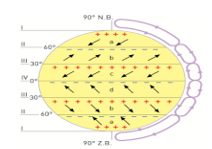 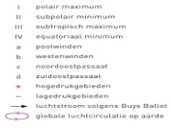 Binnen de mondiale luchtcirculatie dien je rekening te houden met moesson en passaat winden Passaat winden: wind die van het subtropische hogedrukgebied richting de evenaar waait; Moesson winden: halfjaarlijks in richting veranderende passaat wind. Zeestromen:De oceanische circulatie wordt aangewakkerd door de mondiale luchtcirculatie. Warm water is altijd afkomstig uit warme gebieden; Koud water is altijd afkomstig uit koude gebieden. Landschap- en landschap zonesEen landschap analyseert men als een dynamisch systeem met eigen geofactoren: ondergrond, klimaat, mens, bodem, water, lucht, plantenwereld en dierenwereld. Op basis van de geofactor klimaat worden de landschap zones ingericht: 	Een gevolg van de klimaatverandering is de langzame verschuiving van landschap zones. 	Mens en landschap 	De mens is tegenwoordig een van de belangrijkste geofactoren en hebben op zekere wijze veel invloed op hun 	omgeving dit haal je uit: Landdegradatie: de snelle achteruitgang van de bodem door: Ontbossing draagt bij aan de versnelde bodemerosie; Onzorgvuldige landbouw d.m.v. overbeweiding.Verwoestijning: wanneer de bodem dusdanig is aangetast dat herstel niet meer mogelijk is. Verwoestijning kan op twee manieren ontstaan: Versnelde bodemerosie;Verzilting: wanneer er naar verdamping van irrigatiewater veel zouten achterblijven die zorgen voor verwoestijning. Klimaatverandering. Om landdegradatie tegen te gaan kan men overstappen op duurzaam landgebruik, dit houdt het volgende in: De vegetatie laag van de bodem blijvend aanvullen. Het verbouwen van bepaalde gewassen die bodemdegradatie tegengaan; Het aanleggen van betere irrigatiemethodes, zoals drainage (irrigatiewater wordt afgevoerd d.m.v. ondergrondse buizen). Doelstelling 3: LeefomgevingBinnen het domein ‘leefomgeving’ analyseer je op lokaal het niveau verschillende kenmerken binnen het stedelijke patroon, waaronder de stedelijke functies en het stedelijk wonen. Verder analyseren we de leesomgeving op basis van het fluviaal niveau waar we wateroverlast vanuit het perspectief rivieren en hun gevaren en de maatregelen bekijken. 	Stedelijke functies Een stedelijk gebied heeft 4 functies: wonen, werken, recreëren en verkeer. Om deze vier functies te kunnen vervullen, worden enkele maatregelen genomen zoals o.a. het opstellen van regels voor de stedelijke distributie. Rondom belangrijke verkeerscentra ontstaan steeds vaker winkelcentra of bedrijven terreinen, omdat: De grondprijzen hier relatief mee vallen (vooral vergeleken met de binnenstad);Een goede bereikbaarheid is Op deze plekken is veel (parkeer)ruimte.Een drietal begrippen dien je op een stad te kunnen toepassen: Reikwijdte: de maximale afstand die een persoon wil afleggen voor een bepaalde voorziening; Drempelwaarde: het minimale aantal bezoekers die een bepaalde winkel binnen moet halen om rendabel te blijven; Verzorgingsgebied: Het totaal gebied waarover personen wonen die van een bepaalde voorziening gebruik maken. De ontwikkeling van een stad in perspectief: Stedelijk wonen Woon- en bewonerskenmerken kunnen worden verzameld in een buurtprofiel, dit zijn: Woonkenmerken: Ouderdom van de woning; Eigendom (type huur, koopwoning etc.);Woningtype (villa, rijtjeswoning, flat etc.); Staat van onderhoud (nieuw, gerenoveerd, achterstallig etc.). Bewonerskenmerken: Grootte van de huishoudens; Etniciteit; Inkomen; Gezinsfase.De leefbaarheid van een woonwijk hangt af van de woonomgeving en valt samen met de mate van overlast en verloedering. Deze begrippen houden het volgende in: Overlast: wordt veroorzaakt door bepaald gedrag van mensen; Verloedering: de achteruitgang van de fysische omgeving. Deze sociale onveiligheid verdelen we in twee soorten: Objectieve sociale onveiligheid: het feitelijke aantal incidenten gemeten door de politie; Subjectieve sociale onveiligheid: een gevoel van onveiligheid die per persoon verschilt. De aanpak van de sociale onveiligheid kan via twee manieren: Het nemen van fysieke maatregelen: zoals, stadvernieuwing en herstructurering, investeren in het onderhoud en het maken overzichtelijk maken van openbare ruimtes; Sociaal en economische maatregelen: zoals, het oplossen van werkloosheid en verbeteren vaan buurt- of wijkvoorzieningen dit zorgt voor meer sociale cohesie. Om problemen aan te pakken die groter zijn dan de stad zelf wordt er samengewerkt binnen regionale- en bestuurlijke netwerken. Een van deze samenwerkingen is de publiek-private samenwerking, waarin de overheid en bedrijven samenwerken. 	Wateroverlast: rivieren en gevaren 	Drie begrippen met betrekking op een rivier dien je te kennen: Stroomgebied: het verzamelgebied waarover al het water richting een bepaalde rivier stroomt; Waterscheiding: de scheiding tussen twee stroomgebieden; Stroomstelsel: het bovengrondse deel van de rivier: de rivier en haar zijtakken. Het stroomstelsel bestaat uit:De bovenloop: Veel reliëf dus hoge stroomsnelheid, waardoor veel erosie; De middelloop: Het deel in het dal waar de rivier zich heeft ingenesteld;De benedenloop: De stroomsnelheid is laag, waardoor er sediment wordt los gelaten. Twee begrippen spelen een belangrijke rol voor berekeningen met een rivier: Verval: het hoogteverschil van twee punten langs de rivier; Verhang: het gemiddelde verval per kilometer. Je moet instaat zijn het verhang te bereken dit gaat volgens de formule: Op twee manieren maakt men een dwarsprofiel van de rivier:Dwarsprofiel van een ongetemde rivier: Deze gaat in de benedenloop meanderen; Er wordt sediment door de rivier afgezet: zand op de oeverwallen, klei op de kommen. Doordat de rivier sediment in zijn eigenbedding bedding neerlegt ontstaan meanders en delta’s. Dwarsprofiel van een getemde rivier: Boerderijen in de uiterwaarde weden oorspronkelijk gebouwd op terpen of woerden; Rondom de rivier werden twee soorten dijken aangelegd: Winterdijken: een dijk aan het uiteinde van de uiterwaarde; Zomerdijk: een relatief lage dijk haaks op de rivier. Er zijn twee begrippen die je op een rivier moet kunnen toepassen: Debiet: de totale hoeveelheid water die een rivier afvoert;Piekafvoer is de maximale afvoer van de rivier in een hoogwaterperiode; De vertragingstijd is de tijd die het water nodig heeft voordat het de rivier bereikt en is afhankelijk van: De aanwezigheid van vegetatie; De doorlaatbaarheid van de ondergrond; De invloed van de mens (zoals: verstening, riolering etc.). Regiem: het soort water dat de rivier afvoert. Er bestaan drie soorten: Een gletsjerrivier: hoog debiet in de zomer, door verhoogde hoeveelheid smeltwater; Een regenrivier: laag debiet in de zomer, door verhoging van de verdamping; Een gemengde rivier: heeft een regelmatig debiet. De drie gevaren met betrekking tot water zijn de volgende: Gevolgen door de klimaatverandering, als: Verandering van het neerslagregiem, met als gevolg: onregelmatig regiem van de rivier; Meer perioden met een verhoogd piekafvoer; Verhoogde kans op verzilting doordat zeewater verder het land in wordt geduwd. De bodem daling, doordat: Nederland geologisch in een wip ligt; Veen- en kleigronden inklinken, waardoor ze lager komen te liggen; Inzakking van de bodem door gas- en olieboringen. De relatieve zeespiegelstijging: een combinatie van de bodemdaling ten opzichte van de absolute zeespiegelstijging. Wateroverlast: maatregelen Voor elk nieuw project dient men een watertoets af te nemen om te kijken of een woning past binnen de drietrapsstrategie: retentie (= vasthouden), afvoeren en bergen (= opslaan). Doelstelling 4: globalisering Binnen het domein ‘globalisering’ analyseer je op mondiaal niveau verschillende globaliseringsprocessen, het ontstaan van ‘one world’, die we betrekken op: de economische (productie en handel)- , culturele- en sociale globalisering. Op basis hiervan dien je de gevolgen van de globalisering te kunnen opstellen. Daarnaast bekijken we op nationaalniveau naar GB en India.	Globalisering: ‘one world’? 	Globalisering (of modernisering)	=	het proces waarbij de verwevenheid tussen gebieden en 						samenlevingen op aarde toeneemt. 	Oorzaak van de globalisering zijn de multinationale ondernemingen (mno’s) die hun mondiaal netwerk 	uitbreiden, wat komt door: De tijdruimte compressie, die de wereld vervormd tot een global village, door de verbetering van transport- en communicatietechnieken; Overheden die veel handelsbelemmeringen, zoals importheffing, afschaffen. De komst van een mno naar een bepaald land hangt af van vier factoren: De arbeidsmarkt: het loon- en kennisniveau; De ligging; De opkomst van een nieuwe afzetmarkt; De politieke stabiliteit. Landen proberen mno’s te lokken door het inrichten van exportproductiezones (EPZ’s) met voordelen, als: Geen milieuwetten; Belastingvrije in- en uitvoer; Goedkope grond; Geen of weinig belasting op de winsten; Geen of gemuilkorfde vakbonden. De globalisering op verschillende vlakken: 	Economische globalisering: productieMno’s trekken naar de plek waar de meeste winst te halen valt, met als gevolg dat de productieketen van een product over meerdere plekken verdeeld is; De globalisering zorgt voor een verandering in de internationale arbeidsverdeling, met als gevolg een global shift        (= verschuiving van het economische zwaartepunt) richting Azië; De ruilvoet (= de verhouding tussen import en export prijzen) verslechterd voor grondstof producerende landen; In de Westerse landen verdwijnt de arbeidsintensieve industrie, waardoor in deze sector veel werkloosheid is ontstaan. Economische globalisering: handelDe globalisering van de handel verloopt beter door de WTO gestimuleerde vrijhandel; De globalisering van de handel verloopt sneller door de verbetering van de communicatie- en transporttechnologie: Reis- en vervoerstijden zijn spectaculair gedaald en alles verloopt sneller; Transport en communicatie zijn goedkoper geworden en in capaciteit toegenomen; De infrastructuur rond transport en dataverkeer is enorm verbeterd. De triade (Europa, N.-Amerika en Japan) is oorspronkelijk het economische middelpunt van de aarde, maar door de global shift verplaatst deze meer richting Azië;Voordat handel tussen twee gebieden plaatsvind, moet er worden voldaan aan de basisvoorwaarden van de interactietheorie: Complementariteit: een gebied moet leveren, waar in een ander gebied vraag naar is; Transporteerbaarheid: goederen moeten tegen een redelijke prijs en tijd kunnen worden vervoerd; Er mogen geen tussenliggende mogelijkheden zijn. Culturele globalisering De diffusie van cultuurelementen komt mondiaal, tussen twee landen en binnen een bepaald land voor. -	Door het proces van verwestering of Amerikanisering vindt mondiale homogenisering van cultuurkenmerken wereldwijd plaats; -	Door de globalisering verdwijnt de regionale identiteit van streekgebieden steeds verder. Informatietechnologie maakt tegenwoordig het verschuiven van cultuurelementen op grote schaal mogelijk; Sociale globalisering Op mondiaal en regionaal schaalniveau vindt er een migratiestroom plaats. Op vier manieren wordt deze versterkt d.m.v. de globalisering: Door globalisering zijn de welvaartsverschillen op aarde toegenomen; Het demografische verschil tussen arme en rijke landen verhoogt de migratie druk (rijke landen hebben een oude bevolking en arme landen hebben een jonge bevolking); Door de verbetering van transport- en communicatie technologieën is de wereld steeds verder verheven; Door deregulering (bijv. de afname van binnenlandse grenzen) kunnen migranten makkelijker binnen een continent reizen. Migranten houden vaak een sterke sociaal-culturele band over met achtergebleven familieleden die we de transnationale netwerken noemen. 	Gevolgen van de globalisering Economisch: Door fragmentarische modernisering (= de vooruitgang in een land gaat niet op elke plek even snel) ontstaan grote regionale verschillen die we terug vinden in de verdeling van de fast- en de slow world; Sociaal: Door de globalisering is de netwerk samenleving (= de samenhang) toegenomen; verschillende groeperingen leven samen; Cultuur: De globalisering zorgt vooral voor de verwestering van cultuurelementen, waarbinnen vaak nog regionale cultuur doordringt. Je moet de verschillen en overeenkomsten tussen GB en India kunnen verklaren op economisch, demografisch en cultureel vlak. 	GB en India: economisch 	India was een exploitatiekolonie (= wordt gebruikt vanwege haar grondstoffen) van GB. Na de 	dekolonisatie vonden er een aantal verschuivingen plaats in beide landen: Voor GB geldt: - 	Door de uitschuiving van industrieën raakte veel steden hun functie kwijt en werden veel 	mensen werkloos; -	Door de uitschuiving verplaatste het economische zwaartepunt van GB richting London waar	de zakelijke dienstverlening is gevestigd. Voor India geldt: -	India wordt een steeds belangrijke wereldspeler door het afsluiten van handelsrelaties;-	India trekt steeds meer mno’s aan: De Indiërs spreken goed de Engelse taal (vanwege kolonieverleden); Er zijn veel arbeiders in India te vinden; Er zijn lage lonen op de arbeidsmarkt.GB en India: demografischVoor GB geldt:  - 	Laag urbanisatietempo (veel suburbanisatie);  - 	Geen megasteden (= stad met meer dan 20 miljoen inwoners), wel een wereldstad (= centrum)	voor economie, cultuur en politiek voor de hele wereld);  - 	Binnen GB is er een traditionele rijke ‘upper class’. Voor India geldt: - 	Hoog urbanisatietempo;- 	Meerdere megasteden, maar geen echte wereldstad; - 	Ondanks afschaffing, nog veel invloed van het kastenstelsel.		Tussen GB en India loopt een migratiestroom die men ‘the braindrain’ noemt, hierbij ruilen goed 		opgeleide Indiërs India in voor het beter betalende GB. 		GB en India: cultureelVoor GB geldt: veel regionale verschillen, echter weinig conflicten; Voor India geldt: veel regionale verschillen, weinig conflicten, door invloed van het hindoeïsme, veel lokale besturen en goede communicatie.Doelstelling 5: Endogene en exogene krachten Binnen het domein ‘endogene en exogene krachten’ analyseer je meerder processen en geef je deze krachten een plaats binnen de ‘Endogene krachten’ of de ‘exogene krachten’. De opbouw van de aardeAardkorst (of lithosfeer): laag gesteente dat ‘drijft’ op de mantel. De aardkorst verdelen we onder in: Oceanische korst: dunne laag van zwaar basalt gesteente; Continentale korst: dikke laag van licht graniet gesteente. Aardmantel: vloeibaar gesteente waar convectiestroming in voorkomt dankzei het warmte verschil; Aardkern: bestaat uit een vaste (nikkelijzer met radioactieve elementen) en vloeibare kern die zorgt voor warmtestraling. Endogene processenProcessen die voortkomen uit de aarde zelf, zoals: 		Platen tektoniek en aardbevingen		We onderscheiden in principe drie platenbewegingen:		Vulkanisme 		We onderscheiden in principe vier vulkaantype: 		Gebergten vorming 		Twee type gebergten: Plooiingsgebergten: ontstaan door convergente bewegingen; Breukgebergten: ontstaan door divergente bewegingen. We maken onderscheid tussen jonge en oude gebergten: Jonge gebergten: veel reliëf en hoge toppen; Oude gebergten: weinig reliëf en lage toppen. Exogene processenProcessen (zoals: verwering, erosie en sedimentatie) op aarde die worden aangedreven door invloeden buiten de aarde (vaak door de zon). 		Verwering, erosie en sedimentatie Verwering	=	Het langzame afbrokkelen van gesteente door statische processen uit de natuur die hun Oorsprong vinden bij fysische en chemische processen.		Men kent twee soorten verweringstypes: 		Erosie		=	Het langzaam afbrokkelen van gesteente doordat er iets langs heen beweegt. 		Verwering en erosie zorgen voor aardverschuivingen: 	Vallende gesteente: losse stenen of rotsblokken vallen loodrecht naar beneden; Bergstorting: een grote rotsmassa glijdt over een heling naar beneden;Puinlawine: losse stenen van verschillende grootte rollen en glijden naar beneden; Modderstroom: een verweringslaag die verzadigd is geraakt met water. Onderaan ontstaat vaak een puinhelling. Op plekken waar de rivier veel puin neergelegd heet, spreek je over een puinwaaier. Sediment		=	verweerd of geërodeerd materiaal dat door de rivier kan worden meegenomen en 			neergelegd.		Het ontstaan van delta’s komt doordat de rivier bij lage stroomsnelheid zijn sediment niet meer kan dragen en d.m.v. 		zijtakken een zijn loopt verlegt of veranderd van loop. De gesteente kringloop	De verschillende gesteente binnen de gesteentekringloop moet je kennen: Stollingsgesteente: ontstaat door het afkoelen en stollen van magma of lava; Sedimentgesteente: ontstaat doordat verweringsmateriaal of resten van planten en dieren zich ophopen en samengeperst moeten worden; Metamorfe gesteente: ontstaat wanneer stollings- of sedimentgesteente diep in de bodem terecht kom. Er is een herhaling zichtbaar in de gesteentekringloop: Van gebergten  sediment  nieuw gebergte: sedimentlagen groeien door de voortdurende afgifte van sediment door rivieren, bij een convergerende beweging ontstaan opnieuw gebergte; Van magma  basalt  magma: bij mid-oceanische ruggen ontstaat nieuw basalt gesteente, bij een subductiezone duikt dit basalt gesteente weg en versmelt opnieuw tot magma. Doelstelling 5: Indonesië Binnen het domein ‘Indonesië’ analyseer je op nationaal en regionaal Indonesië vanuit voortgaand opgedane informatie, als: endogene- en exogene krachten, bevolkingsgroei en migratie, economische ontwikkeling, globalisering en regionale diversie. 	Endogeen: tektoniek, tsunami, delfstoffenOp de grenzen van Indonesië liggen convergerende platen die hier een subductiezone vormen, hierdoor kenmerkt Indonesië zich	door zijn vele vulkanen. De vulkanen kunnen een lahar (= modderstroom door vulkaanuitbarsting) als gevolg hebben;Tsunami’s kunnen aan de kustlijnen van Indonesië ontstaan als gevolg van een aardbeving onderwater en verloopt als volgt:Aardbevingen onder het oceaanoppervlak zorgen voor het in trilling brengen van het water, waardoor uitgestrekte golven ontstaan; Bij de kust wordt het water afgeremd, hierdoor is het achterste water instaat het voorste water in te halen, waardoor de golven steeds hoger worden; Op de kust wordt de golfsnelheid omgezet tot hoogte en ontstaan hoge verwoestende golven. Ertsen en delfstoffen zijn d.m.v. platentektoniek vrij makkelijk te winnen. Exogeen: klimaten, landschap zones en landbouwIn Indonesië vind je verschillende klimaattypen: tropische regenwoudklimaat (Af) in het westen, savanneklimaat (Aw) in het oosten, in de bergen vind je op zekere hoogte ook een gematigd zeeklimaat (Cf);Het savanneklimaat wordt beïnvloed door de moessonwinden (daarom vaak: moessonklimaat) deze nemen halfjaarlijkse buien mee. Op basis van de vegetatie, bodem en klimaat delen we Indonesië in binnen de tropische landschap zone: tropische bossen, savannevlakte, mangrovebos en bergen wisselen zich binnen het landschap af;Binnen de landbouw in Indonesië spelen de intensieve en extensieve landbouw een belangrijke rol:Intensieve landbouw: hier worden veel hulpmiddelen voor gebruikt, dat zie je terug in:De natte rijstbouw (wel irrigatie)De droge rijstbouw (geen irrigatie) Visvangst d.m.v. sawa’s; Extensieve landbouw: hier worden vrijwel geen hulpmiddelen in gebruikt en speelt een belangrijke rol, vaak in gebieden met een geringe bevolkingsdruk. Bevolkingsgroei en migratieDe bevolkingsdichtheid van Indonesië is niet erg hoog, met uitzondering van die op het eiland Java; De natuurlijke bevolkingsgroei van Indonesië vermindert de laatste tijd, door: Door de overheid gestimuleerd plan voor gezinsplanning;De afname van de armoede; Het verbeteren van het onderwijs;Toename van de verstedelijking; Binnen de sociale bevolkingsgroei heb je de binnenlandse migratie (urbanisatie) en buitenlandse migratie, waarin vooral selectieve migratie plaats vind. De urbanisatiegraad en het urbanisatietempo haal je uit: Het ontstaan van uniforme stedelijke landschappen; De modernisering en economische groei van steden; Veel luchtvervuiling; De overbevolking, wat terug te zien valt in: kampongs (krottenwijk), de overbelaste infrastructuur en uitdijende informele sector. Jakarta is in zekere geen zin een primate city: het is de enige megastad in het land, maar Jakarta is in zekere zin ook geen primate city: er zijn meerdere steden met miljoenen inwoners. Economie en ontwikkeling De welvaart van Indonesië haal je uit:BNP/hoofd;BRP/hoofd: laat beter de regionale verschillen zien; De verdeling van de beroepsbevolking: gemengde economie, geen sector beslaat 50% van de export; De handelsbalans; Of het land een tekort heeft of een overschot. Indonesië kenmerkt zich door de groeiende middenklasse en groeiende binnenlandse markt, maar Door de corrupte regering beland veel geld niet bij de lokale bevolking	GlobaliseringGlobalisering en de primaire sector;Mijnbouw in dagbouw en de bosbouw zijn belangrijke exportproducten van Indonesië. Tegenwoordig: exportvalorisatie om verkoop van tropisch hout tegen te gaan;Landbouw is verbeterd door moderne kennis; Tweedeling op het platteland: commerciële boeren verdrijven traditionele boerenDe plantage landbouw (met gewassen, als: thee, suiker, koffie, rubber, kokosnoten, palmolie etc.) neemt toe; Globalisering in de secondaire sector; Vroeger: importsubsidie op buitenlandse producten om de binnenlandse markt te spekken, werkte niet; Tegenwoordig: aantrekken van mno’s voor de productie van halffabricaten (de assemblage gebeurt vooral in de westerse landen) en zo te groeien binnen het industriepeil. Globalisering in de formele sectorDe formele sector van Indonesië bestaat vooral uit: toerisme, marketing en financiële en juridische verlening;De informele sector dijt steeds verder uit. De langzame vooruitgang van Indonesië haal je uit: de verhoogde exportgerichtheid en het afsluiten van meer externe economische relaties. Regionale diversiteitDoordat Indonesië een archipel (= een land die bestaat uit meerdere eilanden) is, is er veel diversiteit in culturen. Hierin onderscheiden we relatieve en absolute afstanden: Absoluut: in coördinaten, kilometers of plaats nauwkeurig;Relatief: de positie die een land inneemt ten opzichte van landen, belangrijke economische kernpunten, belangrijke faciliteiten etc. Van Indonesië mag je voorzichtig concluderen dat het niet bestaat uit één cultuurgebied echter wordt dit wel door de regering gestimuleerd, voor deze constatering kijk je naar cultuur gebiedskenmerken: Zaken die te maken hebben met je verstand (zoals taal en geloof): veel diversiteit in geloof, echter is 80% Islamitisch. Meerdere verschillende talen, maar de recentelijk door de regering ingevoerde Bahasa Indonesia is de nationale taal; Elementen die te maken hebben met de manier hoe je met elkaar samenleeft (zoals: wetten, familiebanden, opvoeding etc.): elke groep in Indonesië heeft zijn eigen omgangsvormen;Zichtbare materiële kenmerken.Door middel van Javanisering (= transmigratie van de Javaanse bevolking) probeert de regering één massa cultuur te stichten.  Hoge drukgebied (maximum)Lage drukgebied (minimum of depressie) Weinig neerslag Veel neerslag Geen tot weinig bewolkingBewolking Dalende luchtStijgende luchtDroog Nat Breedte graadDrukgebiedKlimaatKenmerkenO gradenLage drukTropischHier vormt het ITCZ (= een zone van constante lage druk). Hier is opstijgende lucht, wat vochtig en warm is.30 graden N.B. en Z.B. Hoge drukWoestijn of SteppeHier is dalende lucht, wat droog en warm is. 60 graden N.B. en Z.B.Lage drukGematigd Hier stijgt relatief warme lucht op en daalt koele lucht neer. De lucht is vochtig en koud. 90 graden N.B. en Z.B.Hoge drukPolenHier is dalende lucht, wat droog en koud is. Landschap zoneKenmerkenTropische zoneWarm en vochtigPlanten groeien goed en plantenresten worden snel afgebroken Een onvruchtbare bodemAride zoneGrote tempratuurverschillen tussen dag en nachtEr groeit weinig tot geen vegetatieEr is geen leven, maar voedingstoffen in de bodem worden niet snel afgebrokenSubtropische zoneDroge, warme zomersBepaalde vegetatie typen overheersenPlanten zijn aangepast aan het klimaatGematigde zoneGematigd; niet warm, niet koudVoornamelijk loofbossenZeer vruchtbare bodemBoreale zoneErg koud in de winterVoornamelijk naaldbossen Een onvruchtbare bodemPolaire zone(ook op bergtoppen) Erg koudGeen vegetatie Onvruchtbare bodem1960 tot 1990De mate van suburbanisatie leidt ertoe dat het stadsbestuur doet aan stadsvernieuwing: Saneren: slechte woningen worden gesloopt; Renoveren: woningen worden opgeknapt. Laag houden van de huurprijzen: veel laagopgeleiden, ouderen en allochtonen. >1990Kenniseconomie: de vesteging van de zakelijke dienstverlening, waardoor de stad een belangrijk aandeel heeft binnen de economie; Creative stad: de atmosfeer in de stad wordt verbeterd, door: Er komen veel hoogopgeleiden wonen en werken; Er zijn veel mensen werkzaam in creatieve beroepen (ICT, kunst, architectuur etc.)Er zijn veel mogelijkheden om elkaar te ontmoeten (zoals: bioscopen, theaters end.) Herstructurering: saneren en renoveren met als doel de huizenprijzen te laten toenemen. De herstructurering betreft twee belangrijke doelen:Gentrificatie: Aantrekken van hoger opgeleiden naar probleemwijken; Minder segregatie (= gescheiden wonen van rijk en arm).Ontstaat door de duale arbeidsmarkt: veroorzaken welvaartsverschillen door de kloof tussen arm en rijk. Maatregelen van vroegerMaatregelen van nuDijkverzwaringNoodoverloopgebiedenStuwen: verdelen water over meerdere rivieren Het project ruimte voor de rivier omvat: Verlaging van de uiterwaarde retentieAanleg van nevenheulen afvoerenVerwijderen of aanpassen van obstakels afvoerenDe dijken verleggen retentieBergingsgebieden aanleggen bergenVermindering van de zijlinkse toestroom retentieVerlagen van kribben afvoerenZomerbedverdieping afvoeren Dijkverhoging retentie Ontpoldering: zomerdijk landinwaarts verleggen retentieSoort bewegingBeweging van de platen Gevolgen ConvergentEen oceanische plaat beweegt naar een continentale plaat toe (= subductie).De oceanische plaat duikt onder de continentale plaat.Het ontstaan van troggen;Het ontstaan van gebergtevorming;Het ontstaan van stratovulkanen;Het ontstaan van zware aardbevingen;Het ontstaan van tsunami’s.ConvergentTwee continentale platen bewegen naar elkaar toe.Het ontstaan van bergen; Het ontstaan van aardbevingen. Let op: geen vulkanische activiteit.ConvergentTwee oceanische platen bewegen naar elkaar toe. De oudste (dus zwaarste) plaat duikt onder de jongste plaat.Het ontstaan van vulkanische eilanden; Het ontstaan van troggen;Het ontstaan van lichte aardbevingen.Divergent Twee platen bewegen van elkaar af.Ontstaan van mid-oceanische ruggen (ondergrondse gebergte vorming);Hierdoor: eilanden.Het ontstaan van spleetvulkanen. TransformTwee platen bewegen langs elkaar heenZware aardbevingen.Let op: geen vulkanische activiteit.Soort vulkaanKenmerkenOntstaan wijzeStratovulkaan (of kegel-Vulkaan)Een gelaagde vulkaan die altijd te vinden is aan de randen van subductiezones (= bij een convergerende beweging tussen oceanische en continentale korst).Er ontstaat een specifieke samenstelling van het magma: water, magma en basalt vermengen met elkaar, hierdoor wordt de magma vloeibaar en dik;Door de hoge tempratuur stijgt het magma op;Dit magma is zwaar en beweegt stug door de kraterpijp;Door de ophoping van het magma komen veel gassen vrij, deze zorgen voor een explosieve eruptie; Bij een uitbarsting komen eerst voornamelijk dikke brokken (versteend) lava vrij (= vulkanische bommen) met as en steen deeltjes, pas later de dikke laag lava. CalderaValt het best te omschrijven als een ontplofte stratovulkaan waardoor er een inkeping is ontstaan in de topEen caldera ontstaat naar een zeer explosieve uitbarsting van een stratovulkaan: Bij een explosieve uitbarsting van een stratovulkaan ontstaat een zeer hoge druk in de kraterpijp; Bij een explosieve uitbarsting is de druk zo hoog dat de top van de vulkaan ineenstort; Bij een explosieve uitbarsting stroomt al het magma uit de magmakamer, hierdoor neemt de druk van de kamer op weg en zakt die ineen. SchildvulkaanEen vulkaan die bestaat uit een horst (= hoge randen naast de breuk) en een slenk (= de ruimte waar de speelt is ontstaan) en zijn altijd te vinden bij divergerende platenbewegingenDoor divergerende beweging worden twee platen uit elkaar bewogen; Hierdoor ontstaat een spleet, waaruit magma naar boven kan stromen; In dit stadium is de magma ligt en kan dus ver uitstromen; hierdoor krijgt de vulkaan een scheelt opbouw. HotspotEen vulkaan die niet ontstaat op een platengrens. Op de grenzen van de aardkern en aardmantel ontstaan bellen van heet magma gesteente; De bellen stijgen op; De aardkorst wordt zwak en breekt op die plekken af; De lava kan naar buiten stromen. Type verweringVerloopt bij: MogelijkhedenUitlegFysische verweringSchommelende tempratuur (rond 0 graden);Blootliggend gesteenteTempratuurverschil Het opwarmen en afkoelen van gesteente zorgt dat deze voortdurend uitzet en inkrimpt, hierdoor brokkelt het af.Fysische verweringSchommelende tempratuur (rond 0 graden);Blootliggend gesteenteVorstwerkingWater in spleten bevriest en ontdooit waardoor gesteente langzaam afbrokkelt.Fysische verweringSchommelende tempratuur (rond 0 graden);Blootliggend gesteenteBiologisch-fysische werkingWortels groeien in spleten, door dikte groei drijven deze gesteenten uit elkaar.Chemische verweringHoge tempratuurHoge vochtigheid Bedekt gesteenteH2OGesteentedeeltjes (mineralen) lossen op in het water.Chemische verweringHoge tempratuurHoge vochtigheid Bedekt gesteenteCO2Los op in het regenwater en vormt zo zure regen, wat gesteente deeltjes laat oplossen.Chemische verweringHoge tempratuurHoge vochtigheid Bedekt gesteenteO2Bepaalde elementen oxideren (bij ijzer; roesten).Soorten gesteenteSoorten gesteenteBestandsdeelWordtStollingsgesteenteDieptegesteente MagmaGraniet StollingsgesteenteVulkanisch gesteenteLavaBasalt, touwlava en puimsteenSediment gesteente ZandZandsteenSediment gesteente KleiSchalieSediment gesteente Plantenresten  veen BruinkoolSediment gesteente Koraal, schelpen KalksteenMetamorf gesteenteSchalieLeisteen Metamorf gesteenteZandsteenKwartsiet Metamorf gesteenteBruinkool SteenkoolMetamorf gesteenteKalksteenMarmerMetamorf gesteenteGranietGneis 